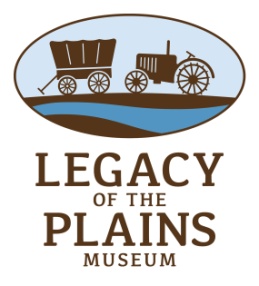 2930 Old Oregon Trail, Gering NE 69361308-436-1989info@legacyoftheplains.orgwww.legacyoftheplains.orgVolunteer InformationThank you for your interest in volunteering with Legacy of the Plains Museum! To help us find a volunteer opportunity that suits your interests and skills, please take a moment to complete both sides of this information form.___COLLECTIONS (archive, research, library, artifact care, antique equipment repair)___SPECIAL EVENTS (parades, cemetery tour, Harvest Festival, holiday events)___MARKETING (community outreach, photography, social media)___PHYSICAL PLANT (cleaning, farming, construction, building maintenance, landscaping)___EDUCATION (living history, school tours, adult tour guides)___OFFICE (front desk host, data entry, clerical)___OTHER: please describePlease circle yes or no for each question:I am comfortable working with the public	yes  noI enjoy working with children			yes  noI am comfortable with computers	yes  noI am comfortable with handling money	yes  noWhy do you want to volunteer for the museum?If you were referred to the museum by another museum volunteer, you may use them as a reference.Contact InformationContact InformationContact InformationContact InformationNameStreet AddressCity ST ZIP CodeHome PhoneCell PhoneE-Mail AddressDate of birthAvailabilityAvailabilityWhat days and times are you available? How many hours per week are you able to commit?What days and times are you available? How many hours per week are you able to commit?InterestsIn what general area would you like to help the museum? Please check all that apply.SkillsSkillsWhat skills or qualifications could you share with the museum (from work, volunteering, hobbies, etc.)?What skills or qualifications could you share with the museum (from work, volunteering, hobbies, etc.)?Emergency contactEmergency contactEmergency contactEmergency contactEmergency contactNameNameAddressAddressPrimary PhonePrimary PhoneSecondary PhoneAgreement and SignatureI agree to donate my services to Legacy of the Plains and understand that I will not be paid.I agree to abide by Legacy of the Plains rules and policies, and I will work under the direction of its staff towards its mission.I agree that Legacy of the Plains may take photographs of me for publication in promotional materials.I understand that my volunteer services may be terminated if I do not abide by Legacy of the Plains rules and policies.I authorize Legacy of the Plains to investigate all statements made in this application and understand that a background check may be required for certain volunteer positions. I understand that Legacy of the Plains does NOT provide health insurance or Workers’ Compensation coverage, and should I incur an injury during a volunteer assignment, either onsite or offsite, I am fully responsible for my medical care.I understand that volunteer placement is a matching process between my skills and the needs of the museum and that I may not receive a placement right away. Signature:__________________________________________________  Date: _____________________Volunteers under age 18 must have permission of a guardian.I, ___________________________ (print name) give my permission for ______________________to volunteer with Legacy of the Plains Museum.Signature:__________________________________________________  Date: _____________________